분류 : 화석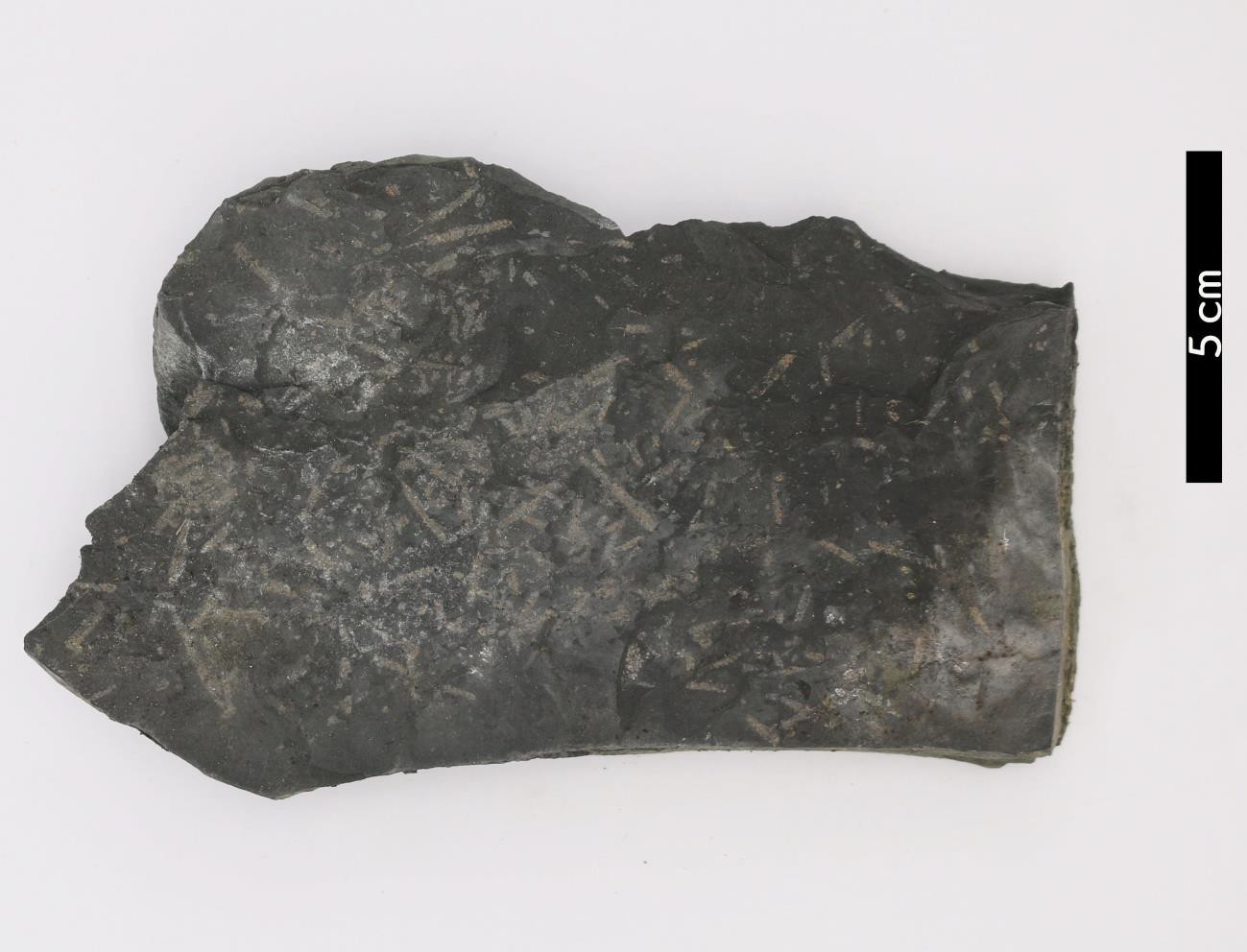 화석이름 : Graptolite(필석류)보유기관 : 강원대학교 지질학과산지 : 산지 미상특징고생대의 캄브리아기 중기 무렵부터 석탄기 초기까지 지구상에 군체를 이루어 살고 있던 부유동물의 화석이다.고생대에만 생존하였기 때문에 이 시기를 구분짓는 중요한표준 화석이 된다.바다 속에서만 생활하였으며, 그물 모양 또는 방사상이나선형으로 군락을 이룬다.